Missouri Middle School Big 5 ODR Report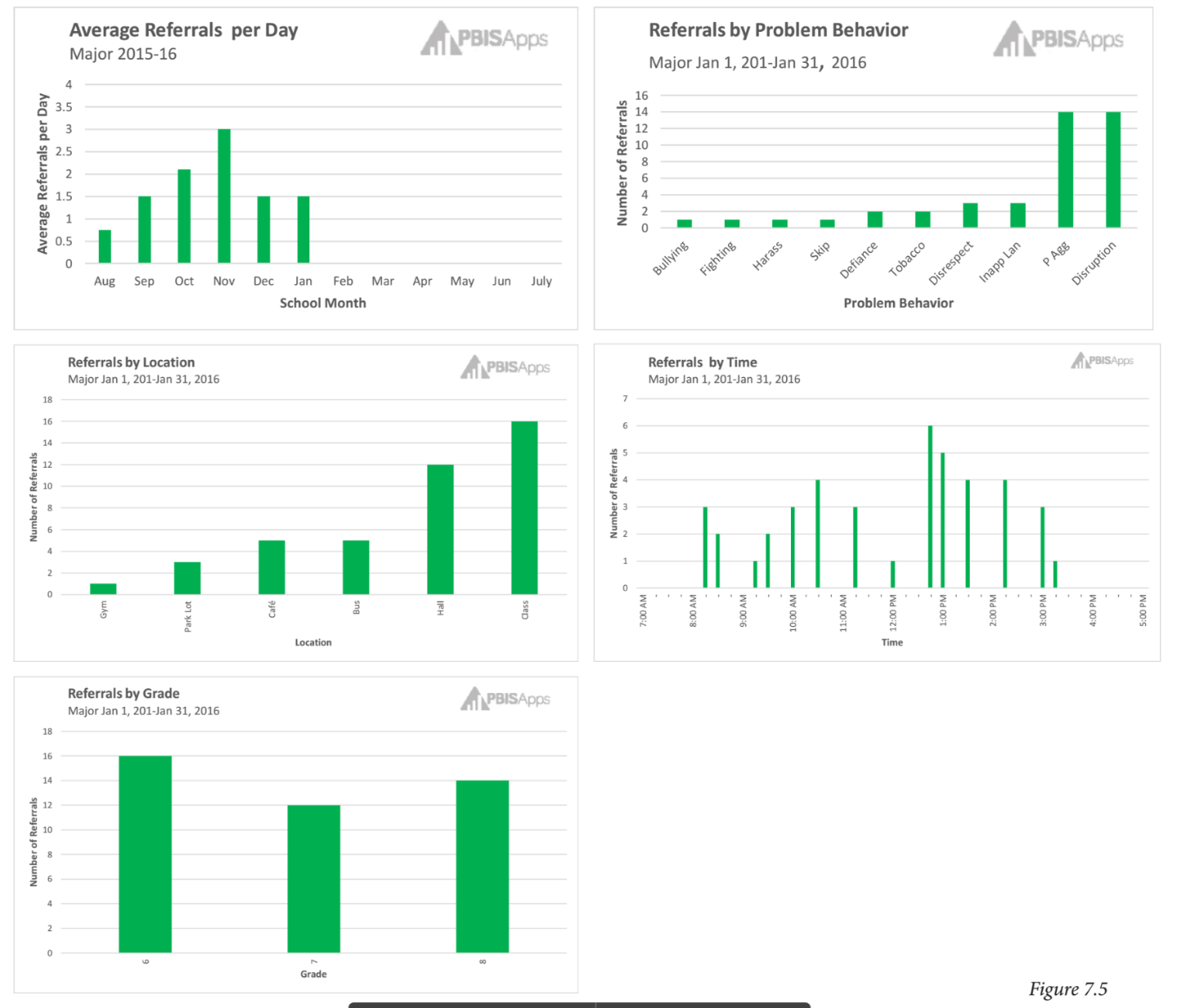 